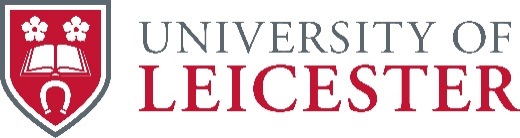 Dear Agent Please complete the below details in full and email it to intapps@le.ac.uk and we will contact you as soon as possible to confirm availability and shipment of materials.  Please note that materials are subject to availability and we may need to adjust the type and amount of materials we send out to you.  We will however do our very best to accommodate your request.Materials can only be sent out to agents with whom the University has a valid contract.Our brochures are also available in PDF format on our website at; http://www2.le.ac.uk/offices/international/recruitment-resources  Many thanks for your efforts on behalf of the University of Leicester.Best wishesInternational Office TeamYour nameCompany nameBranch addressContact phoneMaterials required No. of copiesPurpose (e.g. event, office use, reference copies)Undergraduate ProspectusPostgraduate ProspectusPostgraduate Research GuideChinese Student Welcome Guide (In Chinese)Indian Student Guide Postgraduate BusinessPostgraduate Media and CommunicationPostgraduate Museum StudiesOther Postgraduate Brochures  Please specify subject: